WIPO General AssemblyForty-Eighth (26th Extraordinary) SessionGeneva, October 3 to 11, 2016Decisions TAKEN by the WIPO Coordination CommitteeDocument prepared by the Secretariat	Under item 4 of its seventy-second session (26th extraordinary), the WIPO Coordination Committee:“…(5)	Recommended to the WIPO General Assembly to direct: “1.	The IAOC to consider whether WIPO’s General Procurement Principles and related document should be revised, taking into account the review currently being undertaken by the Director General, as recommended by the General Assembly and the Coordination Committee chairs, to ensure clarity and transparency in WIPO’s procurement process, so that the conclusions and/or recommendations will be submitted to the PBC for consideration by Member States. “2.	That WIPO’s Whistleblower Protection Policy and its implementation be reviewed to ensure that the Policy takes into account lessons learned, recent developments in this area, and best practices from other organizations.”	The WIPO General Assembly is invited to direct the Independent Advisory Oversight Committee (IAOC) and the Secretariat to proceed, respectively, as indicated in paragraphs 1(5)1 and 1(5)2 of the “Decisions taken by the WIPO Coordination Committee” (document WO/GA/48/15).[End of document]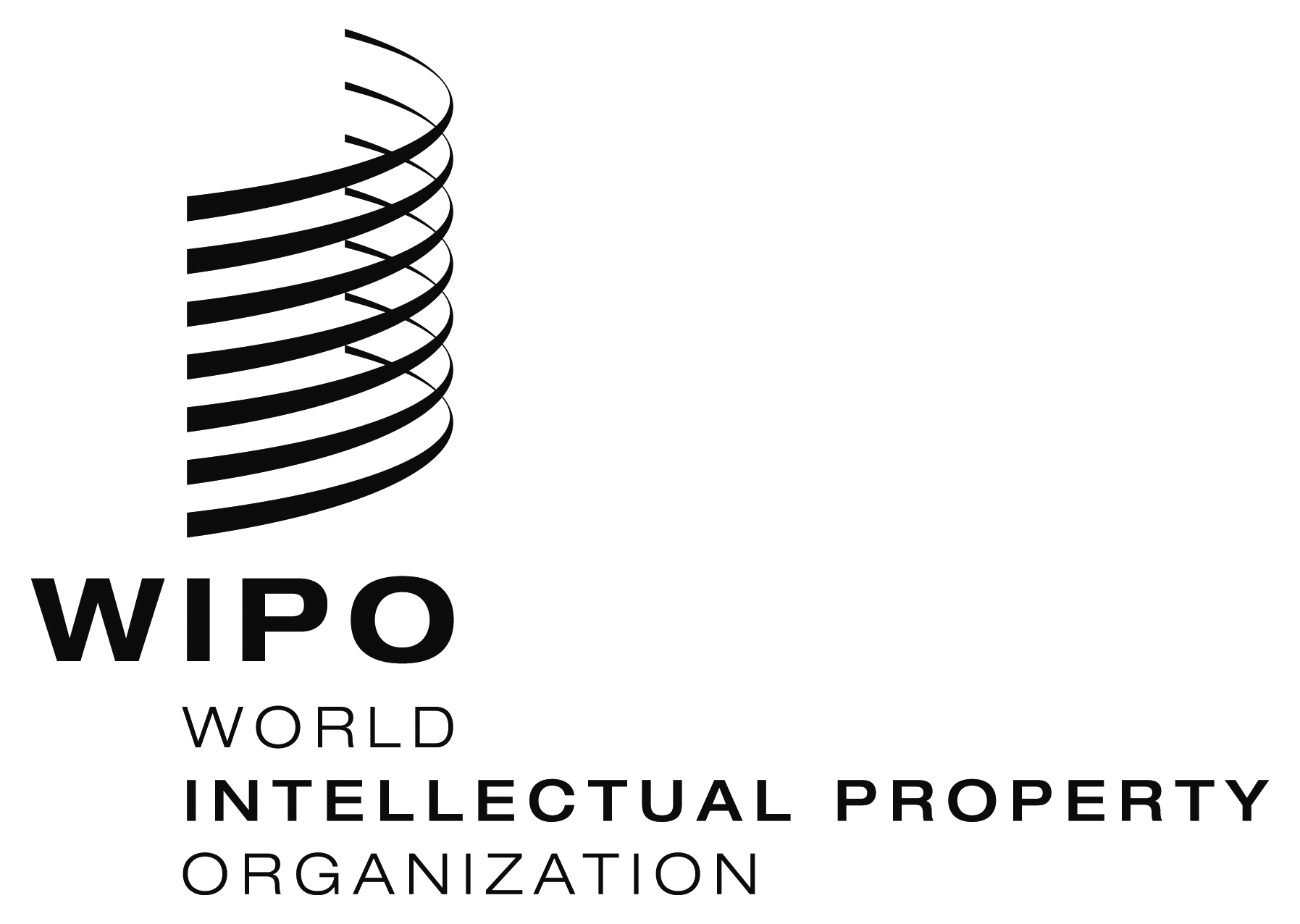 EWO/GA/48/15  WO/GA/48/15  WO/GA/48/15  ORIGINAL: EnglishORIGINAL: EnglishORIGINAL: EnglishDATE: September 20, 2016DATE: September 20, 2016DATE: September 20, 2016